LOCATION.--Lat 40°03'13.1", long 95°25'20.7" referenced to North American Datum of 1983, in NW 1/4 NW 1/4 sec.17, T.1 N., R.18 E., Richardson County, NE, Hydrologic Unit 10240005, on right bank on downstream side of bridge on U.S. Highway 159 in Rulo, 3.2 mi upstream from Big Nemaha River, and 498.0 mi upstream from mouth.DRAINAGE AREA.--414,900 mi².PERIOD OF RECORD.--Discharge records from October 1949 to current year. Stage-only records collected at site 80 ft upstream from January 1886 to December 1899 in reports of Missouri River Commission, and from September 1929 to September 1950 in files of Kansas City office of the U.S. Army Corps of Engineers.GAGE.--Water-stage recorder. Datum of gage is 837.23 ft above National Geodetic Vertical Datum of 1929. October 1, 1949, to September 12, 1950, non-recording gage at site 80 ft upstream at same datum; September 13, 1950, to April 19, 1983, water-stage recorder on downstream end of middle pier at same datum.REMARKS.--Flow regulated by upstream main-stem reservoirs. Fort Randall Dam was completed in July 1952, with storage beginning in December 1952. Gavins Point Dam was completed in July 1955, with storage beginning in December 1955.EXTREMES OUTSIDE PERIOD OF RECORD.--Flood in 1881 reached a stage of 22.9 ft, from high-water mark, discharge not determined.A summary of all available data for this streamgage is provided through the USGS National Water Information System web interface (NWISWeb). The following link provides access to current/historical observations, daily data, daily statistics, monthly statistics, annual statistics, peak streamflow, field measurements, field/lab water-quality samples, and the latest water-year summaries. Data can be filtered by parameter and/or dates, and can be output in various tabular and graphical formats.http://waterdata.usgs.gov/nwis/inventory/?site_no=06813500The USGS WaterWatch Toolkit is available at: http://waterwatch.usgs.gov/?id=ww_toolkitTools for summarizing streamflow information include the duration hydrograph builder, the cumulative streamflow hydrograph builder, the streamgage statistics retrieval tool, the rating curve builder, the flood tracking chart builder, the National Weather Service Advanced Hydrologic Prediction Service (AHPS) river forecast hydrograph builder, and the raster-hydrograph builder.  Entering the above number for this streamgage into these toolkit webpages will provide streamflow information specific to this streamgage.A description of the statistics presented for this streamgage is available in the main body of the report at:http://dx.doi.org/10.3133/ofr20151214A link to other streamgages included in this report, a map showing the location of the streamgages, information on the programs used to compute the statistical analyses, and references are included in the main body of the report.Statistics Based on the Regulated Streamflow Period of Record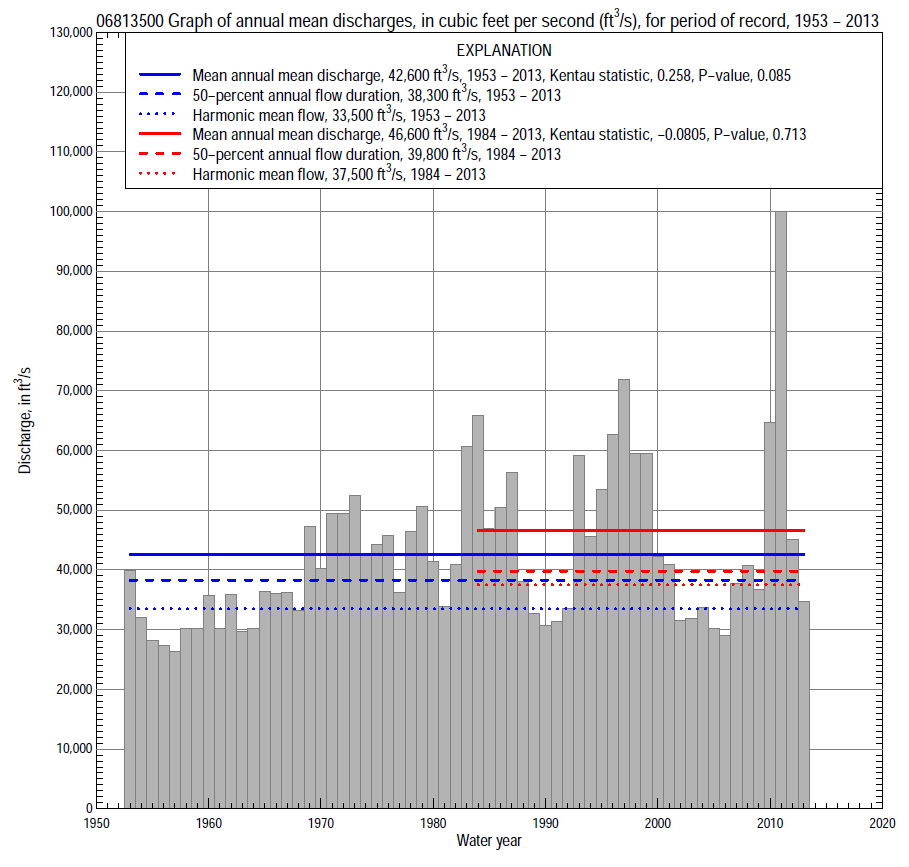 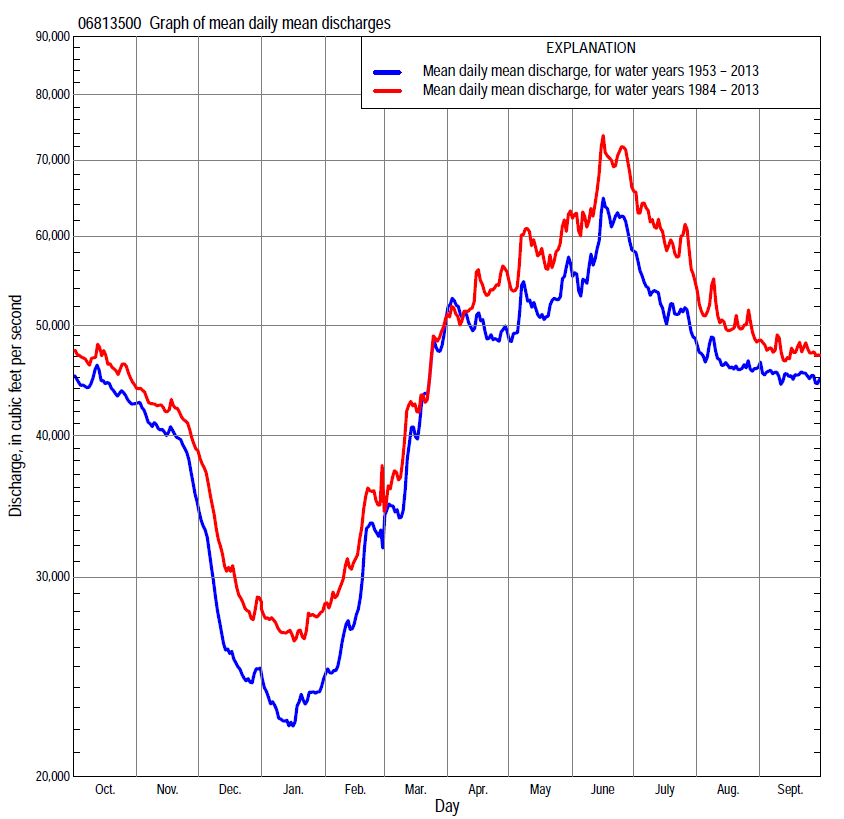 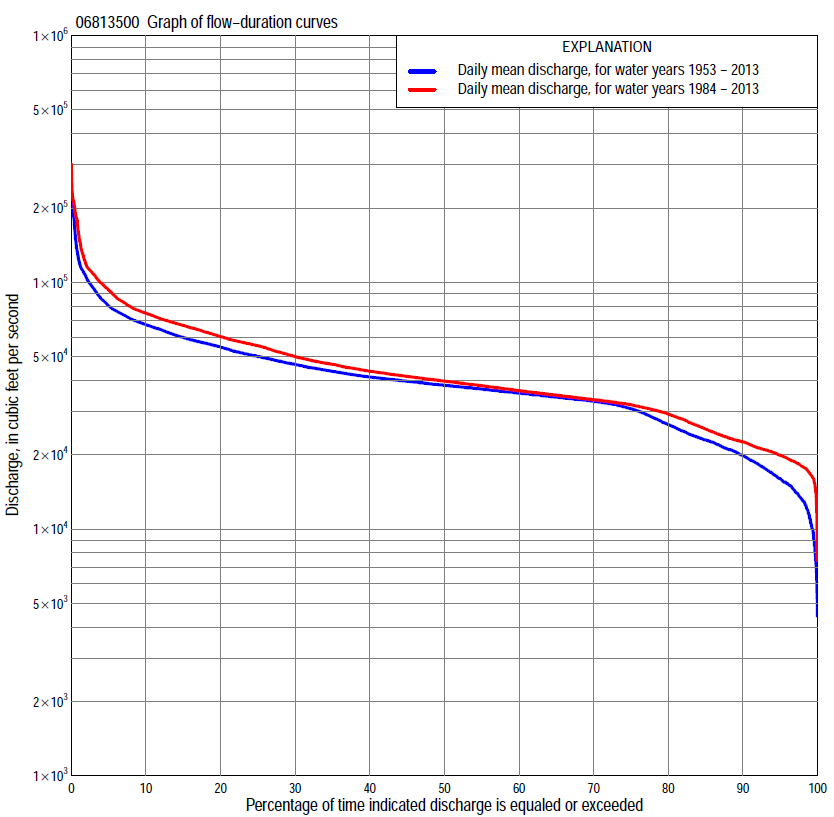 Statistics Based on the Regulated Streamflow Period of RecordStatistics Based on the 1984–2013 Regulated Streamflow Period of Record06813500 Monthly and annual flow durations, based on 1953–2013 regulated period of record (61 years)06813500 Monthly and annual flow durations, based on 1953–2013 regulated period of record (61 years)06813500 Monthly and annual flow durations, based on 1953–2013 regulated period of record (61 years)06813500 Monthly and annual flow durations, based on 1953–2013 regulated period of record (61 years)06813500 Monthly and annual flow durations, based on 1953–2013 regulated period of record (61 years)06813500 Monthly and annual flow durations, based on 1953–2013 regulated period of record (61 years)06813500 Monthly and annual flow durations, based on 1953–2013 regulated period of record (61 years)06813500 Monthly and annual flow durations, based on 1953–2013 regulated period of record (61 years)06813500 Monthly and annual flow durations, based on 1953–2013 regulated period of record (61 years)06813500 Monthly and annual flow durations, based on 1953–2013 regulated period of record (61 years)06813500 Monthly and annual flow durations, based on 1953–2013 regulated period of record (61 years)06813500 Monthly and annual flow durations, based on 1953–2013 regulated period of record (61 years)06813500 Monthly and annual flow durations, based on 1953–2013 regulated period of record (61 years)06813500 Monthly and annual flow durations, based on 1953–2013 regulated period of record (61 years)Percentage of days discharge equaled or exceededDischarge (cubic feet per second)Discharge (cubic feet per second)Discharge (cubic feet per second)Discharge (cubic feet per second)Discharge (cubic feet per second)Annual flow durationsAnnual flow durationsPercentage of days discharge equaled or exceededOctNovDecJanFebMarAprMayJuneJulyAugSeptAnnualKentau statisticP-value9918,50013,3006,5007,20010,60013,50019,00031,40031,30029,70027,70029,50011,0000.4950.0009819,50015,1008,5008,50012,20014,40030,40032,30032,20030,50029,70030,40013,0000.4730.0009528,10016,40011,40010,50013,50017,30032,00033,40034,10032,30031,20031,70016,0000.4260.0009032,60017,80014,20012,90015,20020,20033,00034,70035,90033,50032,60033,20019,8000.3610.0008533,50019,20015,50014,00017,00022,10034,30035,80036,90034,40033,60033,90023,0000.3170.0008034,10021,70016,50015,30018,80023,80035,40036,80038,10035,70034,60034,50026,5000.2920.0017534,70025,30017,90016,60020,50026,20036,40037,80040,20036,80035,30035,10030,7000.2310.0097035,60029,20019,50018,30021,40028,40037,70039,00042,20037,50036,20036,00032,9000.1870.0336536,60033,80020,90019,50022,50030,30038,90040,20044,20038,30037,00037,10034,3000.1600.0696038,20035,20022,00020,40023,30032,40040,40041,90046,00039,60037,70037,90035,6000.1670.0585539,40036,80023,30021,30024,30034,80041,80043,70047,90041,10038,60038,60036,9000.1800.0415040,20038,60024,40022,20025,80037,20043,90046,00050,00042,50039,60039,40038,3000.1910.0304541,00040,00025,40023,00027,20039,20045,70047,90052,20044,20040,70040,40039,7000.2000.0234041,90041,10026,70023,80028,50040,90047,90050,40055,00046,40041,90041,80041,3000.2270.0103544,00043,40028,60024,90029,70043,30050,00053,10057,70049,40044,20043,60043,6000.2370.0073047,50046,40031,20026,50032,00045,50053,10056,40061,40052,60047,30046,20046,5000.2370.0072551,50051,10033,30028,70034,80048,00056,40060,30066,50056,70050,60050,40050,0000.2360.0072055,60057,20036,40031,20037,60050,80061,00065,70073,50061,00055,30055,50054,6000.2400.0061558,10061,60039,90033,30040,60058,00068,20071,00080,50067,00058,60058,80059,8000.2480.0051065,80065,10046,40035,50044,80067,00077,90082,30095,60076,80065,00067,00067,4000.2250.011  571,80069,20055,40038,80052,70080,50097,20096,200118,00099,50075,00074,40080,3000.1800.041  279,30075,50061,80043,00068,200109,000112,000107,000148,000187,000111,00090,000105,0000.0850.338  185,60083,40065,20046,80074,800122,000115,000111,000178,000218,000182,000108,000123,0000.1040.23706813500 Annual exceedance probability of instantaneous peak discharges, in cubic feet per second (ft3/s), based on U.S. Army Corps of Engineers regulated flow frequency studya, analysis computed using a record length of 100 years (1898–1997)06813500 Annual exceedance probability of instantaneous peak discharges, in cubic feet per second (ft3/s), based on U.S. Army Corps of Engineers regulated flow frequency studya, analysis computed using a record length of 100 years (1898–1997)06813500 Annual exceedance probability of instantaneous peak discharges, in cubic feet per second (ft3/s), based on U.S. Army Corps of Engineers regulated flow frequency studya, analysis computed using a record length of 100 years (1898–1997)06813500 Annual exceedance probability of instantaneous peak discharges, in cubic feet per second (ft3/s), based on U.S. Army Corps of Engineers regulated flow frequency studya, analysis computed using a record length of 100 years (1898–1997)06813500 Annual exceedance probability of instantaneous peak discharges, in cubic feet per second (ft3/s), based on U.S. Army Corps of Engineers regulated flow frequency studya, analysis computed using a record length of 100 years (1898–1997)USACE Regulated Flow Frequency AnalysisUSACE Regulated Flow Frequency AnalysisUSACE Regulated Flow Frequency AnalysisUSACE Regulated Flow Frequency AnalysisUSACE Regulated Flow Frequency Analysis[ND, not determined][ND, not determined][ND, not determined][ND, not determined][ND, not determined]Annual exceedance probabilityRecurrence interval (years)Discharge        (ft3/s)95-percent lower confidence interval (ft3/s)95-percent upper confidence interval (ft3/s)0.500294,700NDND0.2005132,000NDND0.10010161,000NDND0.04025NDNDND0.02050217,000NDND0.010100252,000NDND0.005200297,000NDND0.002500371,000NDNDaU.S. Army Corps of Engineers, 2003, Upper Mississippi River System Flow Frequency Study, Hydrology and Hydraulics Appendix F Missouri River, Omaha District: U.S. Army Corps of Engineers, 488 p., accessed September 16, 2014, at http://www.mvr.usace.army.mil/Portals/48/docs/FRM/UpperMissFlowFreq/App.%20F%20Omaha%20Dist.%20Hydrology_Hydraulics%20Report.pdf.aU.S. Army Corps of Engineers, 2003, Upper Mississippi River System Flow Frequency Study, Hydrology and Hydraulics Appendix F Missouri River, Omaha District: U.S. Army Corps of Engineers, 488 p., accessed September 16, 2014, at http://www.mvr.usace.army.mil/Portals/48/docs/FRM/UpperMissFlowFreq/App.%20F%20Omaha%20Dist.%20Hydrology_Hydraulics%20Report.pdf.aU.S. Army Corps of Engineers, 2003, Upper Mississippi River System Flow Frequency Study, Hydrology and Hydraulics Appendix F Missouri River, Omaha District: U.S. Army Corps of Engineers, 488 p., accessed September 16, 2014, at http://www.mvr.usace.army.mil/Portals/48/docs/FRM/UpperMissFlowFreq/App.%20F%20Omaha%20Dist.%20Hydrology_Hydraulics%20Report.pdf.aU.S. Army Corps of Engineers, 2003, Upper Mississippi River System Flow Frequency Study, Hydrology and Hydraulics Appendix F Missouri River, Omaha District: U.S. Army Corps of Engineers, 488 p., accessed September 16, 2014, at http://www.mvr.usace.army.mil/Portals/48/docs/FRM/UpperMissFlowFreq/App.%20F%20Omaha%20Dist.%20Hydrology_Hydraulics%20Report.pdf.aU.S. Army Corps of Engineers, 2003, Upper Mississippi River System Flow Frequency Study, Hydrology and Hydraulics Appendix F Missouri River, Omaha District: U.S. Army Corps of Engineers, 488 p., accessed September 16, 2014, at http://www.mvr.usace.army.mil/Portals/48/docs/FRM/UpperMissFlowFreq/App.%20F%20Omaha%20Dist.%20Hydrology_Hydraulics%20Report.pdf.USGS Kendall's Tau Trend AnalysisUSGS Kendall's Tau Trend AnalysisUSGS Kendall's Tau Trend AnalysisUSGS Kendall's Tau Trend AnalysisUSGS Kendall's Tau Trend AnalysisKentau statisticKentau statistic0.060P-value0.501Begin year1953bEnd year2013bNumber of peaksNumber of peaks61bKendall's tau trend analysis computed using the regulated period of record which is not the same period of record used for the above regulated flow frequency analysis.bKendall's tau trend analysis computed using the regulated period of record which is not the same period of record used for the above regulated flow frequency analysis.bKendall's tau trend analysis computed using the regulated period of record which is not the same period of record used for the above regulated flow frequency analysis.bKendall's tau trend analysis computed using the regulated period of record which is not the same period of record used for the above regulated flow frequency analysis.bKendall's tau trend analysis computed using the regulated period of record which is not the same period of record used for the above regulated flow frequency analysis.06813500 Annual exceedance probability of high discharges, based on 1953–2013 regulated period of recorda (61 years)06813500 Annual exceedance probability of high discharges, based on 1953–2013 regulated period of recorda (61 years)06813500 Annual exceedance probability of high discharges, based on 1953–2013 regulated period of recorda (61 years)06813500 Annual exceedance probability of high discharges, based on 1953–2013 regulated period of recorda (61 years)06813500 Annual exceedance probability of high discharges, based on 1953–2013 regulated period of recorda (61 years)06813500 Annual exceedance probability of high discharges, based on 1953–2013 regulated period of recorda (61 years)06813500 Annual exceedance probability of high discharges, based on 1953–2013 regulated period of recorda (61 years)[ND, not determined][ND, not determined][ND, not determined][ND, not determined][ND, not determined][ND, not determined][ND, not determined]Annual exceedance probabilityRecur-rence interval (years)Maximum average discharge (cubic feet per second) for indicated number of consecutive daysMaximum average discharge (cubic feet per second) for indicated number of consecutive daysMaximum average discharge (cubic feet per second) for indicated number of consecutive daysMaximum average discharge (cubic feet per second) for indicated number of consecutive daysMaximum average discharge (cubic feet per second) for indicated number of consecutive daysAnnual exceedance probabilityRecur-rence interval (years)13715300.9901.01NDNDNDNDND0.9501.05NDNDNDNDND0.9001.11NDNDNDNDND0.8001.25NDNDNDNDND0.500  2NDNDNDNDND0.200  5NDNDNDNDND0.10010NDNDNDNDND0.04025NDNDNDNDND0.02050NDNDNDNDND0.010   100NDNDNDNDND0.005   200NDNDNDNDND0.002   500NDNDNDNDNDKentau statisticKentau statistic0.0590.1050.1300.1540.190P-valueP-value0.5050.2320.1400.0800.031aContact the U.S. Army Corps of Engineers, Omaha District, for the annual exceedance probability of high discharges.aContact the U.S. Army Corps of Engineers, Omaha District, for the annual exceedance probability of high discharges.aContact the U.S. Army Corps of Engineers, Omaha District, for the annual exceedance probability of high discharges.aContact the U.S. Army Corps of Engineers, Omaha District, for the annual exceedance probability of high discharges.aContact the U.S. Army Corps of Engineers, Omaha District, for the annual exceedance probability of high discharges.aContact the U.S. Army Corps of Engineers, Omaha District, for the annual exceedance probability of high discharges.aContact the U.S. Army Corps of Engineers, Omaha District, for the annual exceedance probability of high discharges.06813500 Annual nonexceedance probability of low discharges, based on April 1953 to March 2013 regulated period of record (60 years)06813500 Annual nonexceedance probability of low discharges, based on April 1953 to March 2013 regulated period of record (60 years)06813500 Annual nonexceedance probability of low discharges, based on April 1953 to March 2013 regulated period of record (60 years)06813500 Annual nonexceedance probability of low discharges, based on April 1953 to March 2013 regulated period of record (60 years)06813500 Annual nonexceedance probability of low discharges, based on April 1953 to March 2013 regulated period of record (60 years)06813500 Annual nonexceedance probability of low discharges, based on April 1953 to March 2013 regulated period of record (60 years)06813500 Annual nonexceedance probability of low discharges, based on April 1953 to March 2013 regulated period of record (60 years)06813500 Annual nonexceedance probability of low discharges, based on April 1953 to March 2013 regulated period of record (60 years)06813500 Annual nonexceedance probability of low discharges, based on April 1953 to March 2013 regulated period of record (60 years)Annual nonexceed-ance probabilityRecur-rence interval (years)Minimum average discharge (cubic feet per second)                                                                                    for indicated number of consecutive daysMinimum average discharge (cubic feet per second)                                                                                    for indicated number of consecutive daysMinimum average discharge (cubic feet per second)                                                                                    for indicated number of consecutive daysMinimum average discharge (cubic feet per second)                                                                                    for indicated number of consecutive daysMinimum average discharge (cubic feet per second)                                                                                    for indicated number of consecutive daysMinimum average discharge (cubic feet per second)                                                                                    for indicated number of consecutive daysMinimum average discharge (cubic feet per second)                                                                                    for indicated number of consecutive daysMinimum average discharge (cubic feet per second)                                                                                    for indicated number of consecutive daysMinimum average discharge (cubic feet per second)                                                                                    for indicated number of consecutive daysAnnual nonexceed-ance probabilityRecur-rence interval (years)137143060901201830.011003,3703,6804,3906,2508,1409,2109,91011,00015,7000.02  504,0504,4205,2507,1909,12010,20011,00012,20016,9000.05  205,2905,7506,8108,82010,80012,00012,80014,30019,0000.10  106,6607,2208,48010,50012,50013,70014,70016,30021,1000.20    58,7309,41010,90012,90014,80016,20017,40019,20024,0000.50    214,30015,10017,00018,70020,50022,00023,70026,20031,2000.801.2522,50023,40025,20026,30027,90029,80032,30035,50041,2000.901.1128,20029,00030,40031,10032,70034,70037,80041,50047,9000.961.0435,50036,00036,50036,90038,40040,80044,70049,10056,5000.981.0240,90040,90040,90041,00042,60045,20049,80054,60063,0000.991.0144,90044,90044,90044,90046,70049,60054,90060,10069,700Kentau statisticKentau statistic0.5070.5060.4980.4970.4580.4010.3310.3060.271P-valueP-value0.0000.0000.0000.0000.0000.0000.0000.0010.00206813500 Annual nonexceedance probability of seasonal low discharges, based on October 1952 to September 2013 regulated period of record (61 years)06813500 Annual nonexceedance probability of seasonal low discharges, based on October 1952 to September 2013 regulated period of record (61 years)06813500 Annual nonexceedance probability of seasonal low discharges, based on October 1952 to September 2013 regulated period of record (61 years)06813500 Annual nonexceedance probability of seasonal low discharges, based on October 1952 to September 2013 regulated period of record (61 years)06813500 Annual nonexceedance probability of seasonal low discharges, based on October 1952 to September 2013 regulated period of record (61 years)06813500 Annual nonexceedance probability of seasonal low discharges, based on October 1952 to September 2013 regulated period of record (61 years)06813500 Annual nonexceedance probability of seasonal low discharges, based on October 1952 to September 2013 regulated period of record (61 years)06813500 Annual nonexceedance probability of seasonal low discharges, based on October 1952 to September 2013 regulated period of record (61 years)06813500 Annual nonexceedance probability of seasonal low discharges, based on October 1952 to September 2013 regulated period of record (61 years)06813500 Annual nonexceedance probability of seasonal low discharges, based on October 1952 to September 2013 regulated period of record (61 years)06813500 Annual nonexceedance probability of seasonal low discharges, based on October 1952 to September 2013 regulated period of record (61 years)Annual nonexceed-ance probabilityRecur-rence interval (years)Minimum average discharge (cubic feet per second)                                                                          for indicated number of consecutive daysMinimum average discharge (cubic feet per second)                                                                          for indicated number of consecutive daysMinimum average discharge (cubic feet per second)                                                                          for indicated number of consecutive daysMinimum average discharge (cubic feet per second)                                                                          for indicated number of consecutive daysMinimum average discharge (cubic feet per second)                                                                          for indicated number of consecutive daysMinimum average discharge (cubic feet per second)                                                                          for indicated number of consecutive daysMinimum average discharge (cubic feet per second)                                                                          for indicated number of consecutive daysMinimum average discharge (cubic feet per second)                                                                          for indicated number of consecutive daysMinimum average discharge (cubic feet per second)                                                                          for indicated number of consecutive daysAnnual nonexceed-ance probabilityRecur-rence interval (years)171430171430January-February-MarchJanuary-February-MarchJanuary-February-MarchJanuary-February-MarchApril-May-JuneApril-May-JuneApril-May-JuneApril-May-June0.011003,9205,2407,2008,93020,30021,70022,60026,5000.02  504,6906,1708,1609,92021,80023,30024,10027,7000.05  206,1007,8109,80011,60024,40025,80026,70029,7000.10  107,6209,54011,50013,30026,90028,30029,30031,8000.20    59,87012,00013,80015,70030,30031,70032,80034,8000.50    215,70018,10019,50021,30038,00039,40040,70042,4000.801.2523,80026,00026,90028,80047,40049,00050,80053,6000.901.1129,10031,00031,50033,60053,10055,00057,10061,5000.961.0435,70036,80037,20039,50059,90062,30064,80072,1000.981.0240,40040,90041,20043,80064,80067,50070,40080,4000.991.0145,00045,00045,20048,00069,40072,50075,90089,000Kentau statisticKentau statistic0.5120.5090.5080.4810.2720.2420.2500.260P-valueP-value0.0000.0000.0000.0000.0020.0060.0050.003July-August-SeptemberJuly-August-SeptemberJuly-August-SeptemberJuly-August-SeptemberOctober-November-DecemberOctober-November-DecemberOctober-November-DecemberOctober-November-December0.0110018,50022,60026,60028,7003,6605,0007,0208,8000.02  5020,00023,60027,20029,1004,5906,0908,1509,9300.05  2022,60025,40028,20029,9006,3208,05010,10011,9000.10  1025,20027,20029,40030,9008,26010,20012,20013,9000.20    528,80029,90031,40032,70011,20013,20015,10016,9000.50    237,10037,10037,40038,50018,60020,80022,20024,4000.801.2547,70047,80048,00049,40028,60030,40031,40035,2000.901.1154,30055,70056,50058,60034,80036,20037,10042,6000.961.0462,50066,50069,00072,40041,90042,70043,90052,1000.981.0268,40075,10079,70084,60046,70047,10048,70059,4000.991.0174,20084,30091,60098,60051,10051,10053,30066,800Kentau statisticKentau statistic0.1220.1140.1160.1030.3450.3460.3450.308P-valueP-value0.1670.1960.1890.2450.0000.0000.0000.00006813500 Monthly and annual flow durations, based on 1984–2013 regulated period of record (30 years)06813500 Monthly and annual flow durations, based on 1984–2013 regulated period of record (30 years)06813500 Monthly and annual flow durations, based on 1984–2013 regulated period of record (30 years)06813500 Monthly and annual flow durations, based on 1984–2013 regulated period of record (30 years)06813500 Monthly and annual flow durations, based on 1984–2013 regulated period of record (30 years)06813500 Monthly and annual flow durations, based on 1984–2013 regulated period of record (30 years)06813500 Monthly and annual flow durations, based on 1984–2013 regulated period of record (30 years)06813500 Monthly and annual flow durations, based on 1984–2013 regulated period of record (30 years)06813500 Monthly and annual flow durations, based on 1984–2013 regulated period of record (30 years)06813500 Monthly and annual flow durations, based on 1984–2013 regulated period of record (30 years)06813500 Monthly and annual flow durations, based on 1984–2013 regulated period of record (30 years)06813500 Monthly and annual flow durations, based on 1984–2013 regulated period of record (30 years)06813500 Monthly and annual flow durations, based on 1984–2013 regulated period of record (30 years)06813500 Monthly and annual flow durations, based on 1984–2013 regulated period of record (30 years)Percentage of days discharge equaled or exceededDischarge (cubic feet per second)Discharge (cubic feet per second)Discharge (cubic feet per second)Discharge (cubic feet per second)Discharge (cubic feet per second)Annual flow durationsAnnual flow durationsPercentage of days discharge equaled or exceededOctNovDecJanFebMarAprMayJuneJulyAugSeptAnnualKentau statisticP-value9918,80015,90011,50016,00017,50017,70030,90032,90032,10028,40027,70027,20016,7000.0230.8729819,60016,40014,10016,70018,80018,20031,50033,40032,40029,70028,90029,50017,900-0.0090.9579522,50017,30016,40018,10019,70019,70032,30034,50035,00031,30030,40030,70019,900-0.0600.6559030,90018,20018,50019,10020,70021,20033,40035,90036,60033,00031,70032,10022,500-0.0970.4648532,80019,20019,80020,30021,40023,00034,70037,30038,40034,40032,80033,40025,400-0.0920.4868033,60021,50020,60021,30022,40026,10035,60039,10041,70036,00034,20034,10029,200-0.0990.4537534,50025,80021,30022,00023,00028,70036,60040,30043,90037,20034,90034,80031,900-0.1380.2927035,60028,60022,30022,60023,80030,50038,20042,10046,10038,20035,50036,00033,500-0.1080.4126537,80033,50023,30023,20025,10032,20040,20044,10047,70039,50036,40037,70034,900-0.1330.3096039,80036,20024,70023,70026,20034,00042,00046,70050,00041,30037,40038,60036,400-0.1470.2615540,50038,20025,70024,30028,00037,20043,60048,10052,20042,80038,70039,40038,100-0.1490.2535041,10040,00026,80025,20028,80039,30045,30050,50054,80044,50040,20040,10039,800-0.1450.2694542,10041,30029,30026,60029,80041,50047,80052,80057,70047,00041,70041,50041,600-0.1220.3544044,00043,10031,70028,10031,10043,50051,80056,30061,70050,30043,40042,90043,600-0.0780.5563547,10045,40033,30029,80033,70045,50056,10060,60066,60056,90046,60045,00046,500-0.0830.5323051,50052,20035,20031,50036,20047,40059,10065,10072,40061,90051,10052,20050,000-0.0690.6052557,00057,50037,70033,00038,50049,20062,50069,60077,40067,40056,10056,20055,400-0.0670.6172062,00061,70040,80033,70040,90051,90067,30077,10081,90073,20059,90060,40060,200-0.0670.6171567,70064,90046,20035,30043,70057,80074,70086,40094,60082,10068,90066,60067,000-0.0760.5681070,80068,20052,40036,90046,10065,50085,80094,400116,00099,10075,00073,40075,000-0.0410.762  577,80073,80058,90039,30052,70080,000100,000104,000143,000156,000101,00080,30093,1000.0210.887  284,30083,40064,00043,30064,200107,000112,000111,000178,000218,000182,000108,000118,000-0.0410.762  191,30084,50069,40046,80072,200114,000115,000120,000201,000230,000191,000116,000155,0000.0230.87206813500 Annual exceedance probability of high discharges, based on 1984–2013 regulated period of recorda (30 years)06813500 Annual exceedance probability of high discharges, based on 1984–2013 regulated period of recorda (30 years)06813500 Annual exceedance probability of high discharges, based on 1984–2013 regulated period of recorda (30 years)06813500 Annual exceedance probability of high discharges, based on 1984–2013 regulated period of recorda (30 years)06813500 Annual exceedance probability of high discharges, based on 1984–2013 regulated period of recorda (30 years)06813500 Annual exceedance probability of high discharges, based on 1984–2013 regulated period of recorda (30 years)06813500 Annual exceedance probability of high discharges, based on 1984–2013 regulated period of recorda (30 years)[ND, not determined][ND, not determined][ND, not determined][ND, not determined][ND, not determined][ND, not determined][ND, not determined]Annual exceedance probabilityRecur-rence interval (years)Maximum average discharge (cubic feet per second) for indicated number of consecutive daysMaximum average discharge (cubic feet per second) for indicated number of consecutive daysMaximum average discharge (cubic feet per second) for indicated number of consecutive daysMaximum average discharge (cubic feet per second) for indicated number of consecutive daysMaximum average discharge (cubic feet per second) for indicated number of consecutive daysAnnual exceedance probabilityRecur-rence interval (years)13715300.9901.01NDNDNDNDND0.9501.05NDNDNDNDND0.9001.11NDNDNDNDND0.8001.25NDNDNDNDND0.500  2NDNDNDNDND0.200  5NDNDNDNDND0.10010NDNDNDNDND0.04025NDNDNDNDND0.02050NDNDNDNDND0.010   100NDNDNDNDND0.005   200NDNDNDNDND0.002   500NDNDNDNDNDKentau statisticKentau statistic-0.0210.0020.0340.0110.002P-valueP-value0.8861.0000.8030.9431.000aContact the U.S. Army Corps of Engineers, Omaha District, for the annual exceedance probability of high discharges.aContact the U.S. Army Corps of Engineers, Omaha District, for the annual exceedance probability of high discharges.aContact the U.S. Army Corps of Engineers, Omaha District, for the annual exceedance probability of high discharges.aContact the U.S. Army Corps of Engineers, Omaha District, for the annual exceedance probability of high discharges.aContact the U.S. Army Corps of Engineers, Omaha District, for the annual exceedance probability of high discharges.aContact the U.S. Army Corps of Engineers, Omaha District, for the annual exceedance probability of high discharges.aContact the U.S. Army Corps of Engineers, Omaha District, for the annual exceedance probability of high discharges.06813500 Annual nonexceedance probability of low discharges, based on April 1983 to March 2013 regulated period of record (30 years)06813500 Annual nonexceedance probability of low discharges, based on April 1983 to March 2013 regulated period of record (30 years)06813500 Annual nonexceedance probability of low discharges, based on April 1983 to March 2013 regulated period of record (30 years)06813500 Annual nonexceedance probability of low discharges, based on April 1983 to March 2013 regulated period of record (30 years)06813500 Annual nonexceedance probability of low discharges, based on April 1983 to March 2013 regulated period of record (30 years)06813500 Annual nonexceedance probability of low discharges, based on April 1983 to March 2013 regulated period of record (30 years)06813500 Annual nonexceedance probability of low discharges, based on April 1983 to March 2013 regulated period of record (30 years)06813500 Annual nonexceedance probability of low discharges, based on April 1983 to March 2013 regulated period of record (30 years)06813500 Annual nonexceedance probability of low discharges, based on April 1983 to March 2013 regulated period of record (30 years)Annual nonexceed-ance probabilityRecur-rence interval (years)Minimum average discharge (cubic feet per second)                                                                                    for indicated number of consecutive daysMinimum average discharge (cubic feet per second)                                                                                    for indicated number of consecutive daysMinimum average discharge (cubic feet per second)                                                                                    for indicated number of consecutive daysMinimum average discharge (cubic feet per second)                                                                                    for indicated number of consecutive daysMinimum average discharge (cubic feet per second)                                                                                    for indicated number of consecutive daysMinimum average discharge (cubic feet per second)                                                                                    for indicated number of consecutive daysMinimum average discharge (cubic feet per second)                                                                                    for indicated number of consecutive daysMinimum average discharge (cubic feet per second)                                                                                    for indicated number of consecutive daysMinimum average discharge (cubic feet per second)                                                                                    for indicated number of consecutive daysAnnual nonexceed-ance probabilityRecur-rence interval (years)137143060901201830.011006,4007,0209,15011,20012,70013,60014,10014,70017,3000.02  507,5208,18010,30012,30013,80014,70015,20015,90018,6000.05  209,44010,10012,20014,20015,60016,50017,00017,90020,8000.10  1011,40012,10014,10016,00017,30018,20018,80019,90023,1000.20    514,10014,90016,70018,30019,60020,60021,40022,70026,3000.50    220,10020,90022,30023,60024,80025,90027,40029,40034,0000.801.2527,00027,70028,80029,70031,20032,70035,30038,30044,7000.901.1130,80031,50032,50033,20035,00037,00040,40044,30051,9000.961.0434,80035,50036,60037,30039,50042,10046,80051,70061,1000.981.0237,30038,10039,30040,10042,60045,80051,50057,20068,1000.991.0139,50040,30041,80042,60045,60049,40056,20062,80075,100Kentau statisticKentau statistic-0.007-0.0020.041-0.011-0.051-0.053-0.094-0.085-0.094P-valueP-value0.9721.0000.7620.9430.7080.6950.4750.5210.47506813500 Annual nonexceedance probability of seasonal low discharges, based on October 1983 to September 2013 regulated period of record (30 years)06813500 Annual nonexceedance probability of seasonal low discharges, based on October 1983 to September 2013 regulated period of record (30 years)06813500 Annual nonexceedance probability of seasonal low discharges, based on October 1983 to September 2013 regulated period of record (30 years)06813500 Annual nonexceedance probability of seasonal low discharges, based on October 1983 to September 2013 regulated period of record (30 years)06813500 Annual nonexceedance probability of seasonal low discharges, based on October 1983 to September 2013 regulated period of record (30 years)06813500 Annual nonexceedance probability of seasonal low discharges, based on October 1983 to September 2013 regulated period of record (30 years)06813500 Annual nonexceedance probability of seasonal low discharges, based on October 1983 to September 2013 regulated period of record (30 years)06813500 Annual nonexceedance probability of seasonal low discharges, based on October 1983 to September 2013 regulated period of record (30 years)06813500 Annual nonexceedance probability of seasonal low discharges, based on October 1983 to September 2013 regulated period of record (30 years)06813500 Annual nonexceedance probability of seasonal low discharges, based on October 1983 to September 2013 regulated period of record (30 years)06813500 Annual nonexceedance probability of seasonal low discharges, based on October 1983 to September 2013 regulated period of record (30 years)Annual nonexceed-ance probabilityRecur-rence interval (years)Minimum average discharge (cubic feet per second)                                                                          for indicated number of consecutive daysMinimum average discharge (cubic feet per second)                                                                          for indicated number of consecutive daysMinimum average discharge (cubic feet per second)                                                                          for indicated number of consecutive daysMinimum average discharge (cubic feet per second)                                                                          for indicated number of consecutive daysMinimum average discharge (cubic feet per second)                                                                          for indicated number of consecutive daysMinimum average discharge (cubic feet per second)                                                                          for indicated number of consecutive daysMinimum average discharge (cubic feet per second)                                                                          for indicated number of consecutive daysMinimum average discharge (cubic feet per second)                                                                          for indicated number of consecutive daysMinimum average discharge (cubic feet per second)                                                                          for indicated number of consecutive daysAnnual nonexceed-ance probabilityRecur-rence interval (years)171430171430January-February-MarchJanuary-February-MarchJanuary-February-MarchJanuary-February-MarchApril-May-JuneApril-May-JuneApril-May-JuneApril-May-June0.011008,72012,90014,80015,60025,70025,90026,20026,9000.02  509,93013,80015,60016,50026,70026,90027,40028,3000.05  2011,90015,40017,00017,90028,40028,80029,50030,6000.10  1013,90016,90018,40019,30030,20030,80031,60033,1000.20    516,50018,90020,20021,30032,80033,70034,80036,7000.50    222,10023,60024,50025,70039,80041,20042,90045,9000.801.2528,20029,40029,90031,50050,40052,60055,00059,7000.901.1131,50032,90033,40035,20058,10060,70063,60069,6000.961.0434,90037,30037,70039,70068,60071,90075,10082,9000.981.0237,10040,30040,80043,00077,00080,80084,20093,5000.991.0139,00043,30043,90046,30085,90090,20093,800105,000Kentau statisticKentau statistic-0.037-0.041-0.041-0.037-0.179-0.168-0.131-0.108P-valueP-value0.7890.7620.7620.7890.1690.1990.3180.412July-August-SeptemberJuly-August-SeptemberJuly-August-SeptemberJuly-August-SeptemberOctober-November-DecemberOctober-November-DecemberOctober-November-DecemberOctober-November-December0.0110022,90023,90024,60025,7007,1309,15010,90011,7000.02  5023,70024,60025,30026,4008,36010,40012,10012,9000.05  2025,20026,00026,70027,70010,50012,50014,10015,0000.10  1026,90027,60028,30029,30012,70014,70016,10017,2000.20    529,50030,20030,90031,80015,80017,70019,00020,3000.50    237,10037,80038,50039,70023,10024,70025,80028,1000.801.2550,10051,20052,30054,30032,10033,60035,00039,5000.901.1160,50062,10063,50066,40037,40039,10040,90047,4000.961.0475,80078,50080,60085,00043,40045,50048,40057,8000.981.0289,00092,80095,500102,00047,40050,00053,80065,9000.991.01104,000109,000112,000121,00051,20054,30059,20074,200Kentau statisticKentau statistic-0.186-0.182-0.163-0.163-0.030-0.067-0.067-0.069P-valueP-value0.1540.1640.2120.2120.8300.6170.6170.605